Земельный участок севернее д. Михайлово Юрьевецкого районаТип ЗеленаяКатегория земель земли сельскохозяйственного назначенияКадастровый номер 37:22:020101:55Стоимость 32 375 668,75 рубПлощадь 1232,8 гаФорма участия аренда, покупкаИнженерная готовностьЭлектроснабжение Есть возможность подключения. 2,5 км до опоры 10кВВодоснабжение Нет возможности подключения. Возможно бурение скважиныВодоотведение Нет возможности подключения. Возможно строительство локальной системы водоотведенияГазоснабжение Нет возможности подключения. Возможно в рамках получения технических условий от ресурсоснабжающей организацииОтопление Нет возможности подключения. Возможно строительство локальной системы отопленияПодъездные путиНаличие автомобильных подъездных путей Есть. имеется грунтовая дорогаНаличие ж/д ветки НетРасстояное до основных автомагистралей 1 км. до автодороги Кинешма-Юрьевец-Пучеж-ПурехРасстояние до ближайшей ж/д станции 45 км.(Кинешма)Контактная информацияКонтактное лицо Глава Юрьевецкого муниципального района Тимошенко Юрий ИвановичТелефон 8 (49337) 2-12-04E-mail yurevets.adm@mail.ru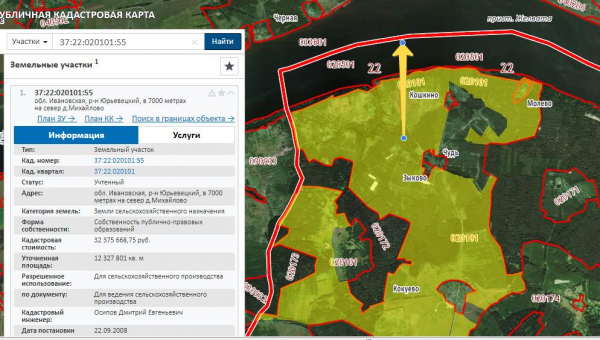 